Publicado en España el 14/06/2024 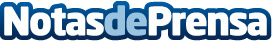 NEAGOE: innovación y excelencia en la construcción en MadridEspecializada en la construcción de casas y chalets, NEAGOE utiliza la avanzada tecnología Steel Frame, ofreciendo soluciones que combinan resistencia, eficiencia energética y personalizaciónDatos de contacto:NEAGOE CONSTRUCTORANEAGOE CONSTRUCTORA - Innovación y excelencia en la construcción en Madrid635587676Nota de prensa publicada en: https://www.notasdeprensa.es/neagoe-innovacion-y-excelencia-en-la Categorias: Nacional Interiorismo Madrid Hogar Sostenibilidad Construcción y Materiales Arquitectura http://www.notasdeprensa.es